Publicado en Madrid el 25/04/2019 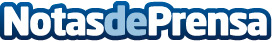 Marvel vuelve a inspirarse en League of Legends para dar vida a Lux: un cómic sobre la Dama LuminosaRiot Games y Marvel Entertainment continúan con su colaboración tras el éxito del primer cómic conjunto, Ashe: Comandante. El primero de los cinco tomos de League of Legends: Lux se estrenará el próximo 8 de mayoDatos de contacto:Francisco Diaz637730114Nota de prensa publicada en: https://www.notasdeprensa.es/marvel-vuelve-a-inspirarse-en-league-of Categorias: Telecomunicaciones Juegos Cómics http://www.notasdeprensa.es